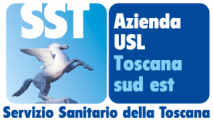 Azienda USL TSE Aggiornamento quotidiano dati CovidProvincia di Arezzo Report del giorno 12 marzo 2022 Intervallo di riferimento: dalle ore 24 del 10 marzo alle ore 24 del 11 marzo  2022Aggiornamento sul grado di utilizzo di posti letto di degenza ordinaria per pazienti ricoverati esclusivamente per sintomatologia Covid:Trend ultima settimana sul grado di utilizzo di posti letto di degenza per pazienti ricoverati esclusivamente per sintomatologia Covid:Aggiornamento sui ricoveri di degenza ordinaria per pazienti ricoverati non per sintomatologia covid ma per altre patologie e risultati positivi al momento del ricovero.Numero di persone guarite nel periodo di riferimento nelle rispettive provincieNumero di tamponi effettuati nel periodo di riferimento per cittadini residenti nelle rispettive provincieNumero di tamponi risultati positivi effettuati nel periodo di riferimento per cittadini residenti nelle rispettive provincieNumero di tamponi risultati positivi effettuati nel periodo di riferimento per cittadini residenti nelle rispettive provincie. Distribuzione per classi di età.Numero di tamponi risultati positivi effettuati nel periodo di riferimento per cittadini residenti nei Comuni dell’Area Vasta Sud Est. Distribuzione per Comune di residenza nella provincia di ArezzoNumero di persone prese in carico dalla ASL TSE per positività al COVID nelle rispettive provincie.Numero di persone classificate come “contatti stretti” nelle rispettive provincieTotale Posti letto occupatiNoteArezzo Pazienti ricoverati in Bolla Covid San Donato Arezzo16Dei pazienti ricoverati in bolla covid circa il 60 % non è vaccinato, circa il 40% è vaccinato con 1 dose o con 2 dosi da più di 120 giorni.TI Covid San Donato Arezzo5Dei pazienti ricoverati in T.I. covid  il 70% non è vaccinato ed il 30% è vaccinato con 1 dose o 2 dosi da più di 120 giorni e presentano gravi patologie pregresse Grosseto Bolla Covid Misericordia Grosseto19Dei pazienti ricoverati in bolla covid circa il 60 % non è vaccinato, circa il 40% è vaccinato con 1 dose o con 2 dosi da più di 120 giorni.TI Covid Misericordia Grosseto3Dei pazienti ricoverati in T.I. covid l' 70% non è vaccinato ed il 30% è vaccinato con 1 dose o 2 dosi da più di 120 giorni e presentano gravi patologie pregresse  .Provincia Domenica 6 mar Lunedì7 marMartedì8 marMercoledì9 marGiovedì10 marVenerdì11 marSabato12 marArezzo 252323 18 17 22 21Grosseto 232530 28 25 23 22Totale ASL  484853 46  42 45 43Domenica6 marLunedì7 marMartedì8 marMercoledì9 marGiovedì10 marVenerdì11 marSabato 12 marOspedale San Donato (AR)1011119131012Ospedale La Gruccia (AR)7555678OspedaleMisericordia (GR)7765555Ospedale  Nottola (SI)3333556Ospedale Campostaggia (SI)1111100Ospedale Orbetello (Gr)4555533ProvinciaNumero di Persone GuariteArezzo352Siena285Grosseto204Totale841ProvinciaTamponi molecolariTamponi AntigeniciTotale TamponiArezzo74022502990Siena77219972769Grosseto48511971682Totale199754447441Asl TSE1607Provincia di Arezzo531Provincia di Siena519Provincia di Grosseto410Extra USL147Provincia0-1819-3435-4950-6465-79Over 80Non disponibileArezzo11881100102592645Grosseto88738090402217Siena1228189105562442ASL TSE32823526929715572104Comune Tamponi positivi Anghiari10Arezzo173Badia Tedalda2Bibbiena12Bucine13Capolona7Caprese Michelangelo1Castel Focognano5Castel San Niccolò6Castelfranco Piandiscò7Castiglion Fibocchi3Castiglion Fiorentino21Cavriglia10Chitignano1Chiusi Della Verna2Civitella In Val Di Chiana22Cortona37Foiano Della Chiana12Laterina Pergine Valdarno6Loro Ciuffenna20Lucignano6Marciano Della Chiana1Monte San Savino8Montemignaio1Monterchi2Montevarchi29Ortignano Raggiolo6Poppi6Pratovecchio-Stia4San Giovanni Valdarno25Sansepolcro51Subbiano9Talla1Terranuova Bracciolini12ProvinciaNumero di Persone prese in caricoArezzo3684Siena3563Grosseto2806Totale10053ProvinciaNumero di Persone prese in caricoArezzo967Siena1205Grosseto448Totale2620Persone DeceduteOspedale San Donato Arezzo 0Persone DeceduteOspedale Misericordia  Grosseto0